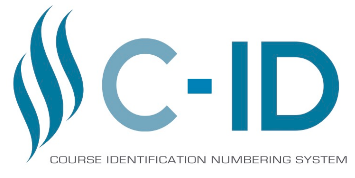 DESCRIPTORDiscipline:  Art HistorySub-discipline:Sub-discipline:Sub-discipline:General Course Title:  Art of the Ancient AmericasGeneral Course Title:  Art of the Ancient AmericasGeneral Course Title:  Art of the Ancient AmericasMin. Units 3General Course Description: 
Survey of visual culture within the historical context of selected ancient civilizations in Mexico, Central America, and South America up to European contact.
General Course Description: 
Survey of visual culture within the historical context of selected ancient civilizations in Mexico, Central America, and South America up to European contact.
General Course Description: 
Survey of visual culture within the historical context of selected ancient civilizations in Mexico, Central America, and South America up to European contact.
General Course Description: 
Survey of visual culture within the historical context of selected ancient civilizations in Mexico, Central America, and South America up to European contact.
Number: ARTH 145Suffix:  Suffix:  Suffix:  Required Prerequisites: NoneRequired Prerequisites: NoneRequired Prerequisites: NoneRequired Prerequisites: NoneRequired Co-Requisites: NoneRequired Co-Requisites: NoneRequired Co-Requisites: NoneRequired Co-Requisites: NoneAdvisories/Recommended Preparation Completion of or concurrent enrollment in English Composition (C-ID ENGL 100)Advisories/Recommended Preparation Completion of or concurrent enrollment in English Composition (C-ID ENGL 100)Advisories/Recommended Preparation Completion of or concurrent enrollment in English Composition (C-ID ENGL 100)Advisories/Recommended Preparation Completion of or concurrent enrollment in English Composition (C-ID ENGL 100)Course Content:  The course will give consideration to Mesoamerica (Mexico and Central America) and South America.Mesoamerica:Olmec Cultures of Middle to Late Formative West Mexico TeotihuacanZapotec Classic MayaClassic VeracruzToltec AztecSpanish ContactSouth America:Pre-Ceramic Period Chavin ParacasNasca Moche TiwanakuWariChimú IncaEuropean ContactOrder and emphasis of core topics may vary from instructor to instructor.Laboratory Activities:  (if applicable)Course Content:  The course will give consideration to Mesoamerica (Mexico and Central America) and South America.Mesoamerica:Olmec Cultures of Middle to Late Formative West Mexico TeotihuacanZapotec Classic MayaClassic VeracruzToltec AztecSpanish ContactSouth America:Pre-Ceramic Period Chavin ParacasNasca Moche TiwanakuWariChimú IncaEuropean ContactOrder and emphasis of core topics may vary from instructor to instructor.Laboratory Activities:  (if applicable)Course Content:  The course will give consideration to Mesoamerica (Mexico and Central America) and South America.Mesoamerica:Olmec Cultures of Middle to Late Formative West Mexico TeotihuacanZapotec Classic MayaClassic VeracruzToltec AztecSpanish ContactSouth America:Pre-Ceramic Period Chavin ParacasNasca Moche TiwanakuWariChimú IncaEuropean ContactOrder and emphasis of core topics may vary from instructor to instructor.Laboratory Activities:  (if applicable)Course Content:  The course will give consideration to Mesoamerica (Mexico and Central America) and South America.Mesoamerica:Olmec Cultures of Middle to Late Formative West Mexico TeotihuacanZapotec Classic MayaClassic VeracruzToltec AztecSpanish ContactSouth America:Pre-Ceramic Period Chavin ParacasNasca Moche TiwanakuWariChimú IncaEuropean ContactOrder and emphasis of core topics may vary from instructor to instructor.Laboratory Activities:  (if applicable)Course Objectives:At the conclusion of this course, the student should be able to:1. Identify, examine, and assess representative works of art and architecture from the art historical periods covered in this course employing appropriate art historical terminology2. Analyze, discuss, and differentiate works of art and architecture in terms of historical context and cultural values3. Analyze, discuss, and distinguish the roles of art, architecture, and the artist form the art historical periods covered in this courseCourse Objectives:At the conclusion of this course, the student should be able to:1. Identify, examine, and assess representative works of art and architecture from the art historical periods covered in this course employing appropriate art historical terminology2. Analyze, discuss, and differentiate works of art and architecture in terms of historical context and cultural values3. Analyze, discuss, and distinguish the roles of art, architecture, and the artist form the art historical periods covered in this courseCourse Objectives:At the conclusion of this course, the student should be able to:1. Identify, examine, and assess representative works of art and architecture from the art historical periods covered in this course employing appropriate art historical terminology2. Analyze, discuss, and differentiate works of art and architecture in terms of historical context and cultural values3. Analyze, discuss, and distinguish the roles of art, architecture, and the artist form the art historical periods covered in this courseCourse Objectives:At the conclusion of this course, the student should be able to:1. Identify, examine, and assess representative works of art and architecture from the art historical periods covered in this course employing appropriate art historical terminology2. Analyze, discuss, and differentiate works of art and architecture in terms of historical context and cultural values3. Analyze, discuss, and distinguish the roles of art, architecture, and the artist form the art historical periods covered in this courseMethods of evaluation will include:1. Written essays, and/or research projects2. Essay component on an examMethods of evaluation will include:1. Written essays, and/or research projects2. Essay component on an examMethods of evaluation will include:1. Written essays, and/or research projects2. Essay component on an examMethods of evaluation will include:1. Written essays, and/or research projects2. Essay component on an examSample Textbooks and Recommended/Accessible OERTextbooksCoe, Michael D. and Rex Koontz. Mexico from the Olmecs to the Aztecs. Thames and HudsonMiller, Mary. The Art of Mesoamerica from Olmec to Aztec. Thames and Hudson.Stone-Miller, Rebecca. The Art of the Andes from Chavin to Inca. Thames and Hudson. OERSmarthistory’s (Khan Academy) materials/books (available online and to print out for free)Smarthistory OER CommonsSmarthistory Reframing Art History (global perspectives) open accessLibretexts, VariousSample Textbooks and Recommended/Accessible OERTextbooksCoe, Michael D. and Rex Koontz. Mexico from the Olmecs to the Aztecs. Thames and HudsonMiller, Mary. The Art of Mesoamerica from Olmec to Aztec. Thames and Hudson.Stone-Miller, Rebecca. The Art of the Andes from Chavin to Inca. Thames and Hudson. OERSmarthistory’s (Khan Academy) materials/books (available online and to print out for free)Smarthistory OER CommonsSmarthistory Reframing Art History (global perspectives) open accessLibretexts, VariousSample Textbooks and Recommended/Accessible OERTextbooksCoe, Michael D. and Rex Koontz. Mexico from the Olmecs to the Aztecs. Thames and HudsonMiller, Mary. The Art of Mesoamerica from Olmec to Aztec. Thames and Hudson.Stone-Miller, Rebecca. The Art of the Andes from Chavin to Inca. Thames and Hudson. OERSmarthistory’s (Khan Academy) materials/books (available online and to print out for free)Smarthistory OER CommonsSmarthistory Reframing Art History (global perspectives) open accessLibretexts, VariousSample Textbooks and Recommended/Accessible OERTextbooksCoe, Michael D. and Rex Koontz. Mexico from the Olmecs to the Aztecs. Thames and HudsonMiller, Mary. The Art of Mesoamerica from Olmec to Aztec. Thames and Hudson.Stone-Miller, Rebecca. The Art of the Andes from Chavin to Inca. Thames and Hudson. OERSmarthistory’s (Khan Academy) materials/books (available online and to print out for free)Smarthistory OER CommonsSmarthistory Reframing Art History (global perspectives) open accessLibretexts, VariousFDRG Lead Signature:                                                                   Date:  Rev. 1/31/2023FDRG Lead Signature:                                                                   Date:  Rev. 1/31/2023FDRG Lead Signature:                                                                   Date:  Rev. 1/31/2023FDRG Lead Signature:                                                                   Date:  Rev. 1/31/2023[For Office Use Only]                                                             [For Office Use Only]                                                              Internal Tracking Number Internal Tracking Number